              УТВЕРЖДАЮПредседатель комитета по образованию города Барнаула                                                                                                                                                                                Н.В. Полосина                                                                                                                                                                    12.02.2019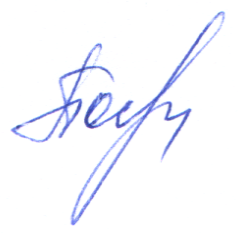 ПЛАНпо устранению недостатков, выявленных в ходе независимой оценки качества условий оказания услугМуниципального бюджетного дошкольного образовательного учреждения «Детский сад №28 «Березка» общеразвивающего видана 2019 годНедостатки, выявленные в ходе независимой оценки качества условий оказания услуг организациейНаименование мероприятия по устранению недостатков, выявленных в ходе независимой оценки качества условий оказания услуг организациейПлановый срок реализации мероприятияОтветственныйисполнитель(с указанием фамилии, имени, отчества и должности)Недостатки, выявленные в ходе независимой оценки качества условий оказания услуг организациейНаименование мероприятия по устранению недостатков, выявленных в ходе независимой оценки качества условий оказания услуг организациейПлановый срок реализации мероприятияОтветственныйисполнитель(с указанием фамилии, имени, отчества и должности)I. Открытость и доступность информации об организацииI. Открытость и доступность информации об организацииI. Открытость и доступность информации об организацииI. Открытость и доступность информации об организацииНа сайте образовательной организации отсутствуют сведения о порядке приема в образовательную организацию, обучения, отчисления, предоставления платных образовательных услуг.Размещение на сайте образовательной организации сведений о порядке приема в образовательную организацию, обучения, отчисления, предоставления платных образовательных услугФевраль Захаренкова Оксана Александровна, старший воспитательНа сайте образовательной организации не размещены сведения о контактных данных заместителей руководителя организации.На официальном сайте образовательной организации разместить сведения о контактных данных заместителей руководителя организации.Февраль Захаренкова Оксана Александровна, старший воспитательНа сайте образовательной организации разместить сведения о преподаваемых педагогическим работником организации дисциплинахНа официальном сайте образовательной организации разместить сведения о преподаваемых педагогическими работниками дисциплинахМарт Захаренкова Оксана Александровна, старший воспитательНа сайте образовательной организации не обеспечена работа раздела официального сайта «Часто задаваемые вопросы»На сайте МБДОУ обеспечить работу раздела «Часто задаваемые вопросы»Март Захаренкова Оксана Александровна, старший воспитательНа сайте образовательной организации не обеспечена техническая возможность выражения получателем услуг мнения о качестве условий оказания услуг организацией социальной сферы (наличие анкеты для опроса граждан или гиперссылки на нее).Разместить на сайте МБДОУ анкеты для опроса граждан или гиперссылки на нее.Март Захаренкова Оксана Александровна, старший воспитательИнформация о деятельности организации социальной сферы, размещенной на общедоступных информационных ресурсах, не соответствует ее содержанию и порядку (форме), установленным нормативными правовыми актамМониторинг информации о деятельности МБДОУ, размещенной на официальном сайте в соответствии с установленным нормативными правовыми актамиАпрель Захаренкова Оксана Александровна, старший воспитательОтсутствие на официальном сайте организации социальной сферы информации о дистанционных способах обратной связи и взаимодействия с получателями услуг и их функционированиеРазместить на официальном сайте МБДОУ информацию о дистанционных способах обратной связи и взаимодействия с получателями услуг и их функционированиеМарт Захаренкова Оксана Александровна, старший воспитательНе достаточно высокая доля получателей услуг, удовлетворенных открытостью, полнотой и доступностью информации о деятельности организации социальной сферы, размещенной на информационных стендах в помещении организации социальной сферы, на официальном сайте организации социальной сферы в сети «Интернет» Онлайн-анкетирование родителей о качестве условий оказания услуг организацией (наличие анкеты для опроса граждан или гиперссылки на нее). Рассмотрение результатов анкетирования на административных совещанияхМарт, июль, сентябрь Захаренкова Оксана Александровна, старший воспитательII. Комфортность условий предоставления услугII. Комфортность условий предоставления услугII. Комфортность условий предоставления услугII. Комфортность условий предоставления услугНе достаточно высокая доля получателей услуг удовлетворенных комфортностью предоставления услуг организацией социальной сферы.Устранение негативных замечаний, выявленных в ходе выражения родителями обучающихся мнения о комфортности предоставления услуг.Август Шагова Наталья Ивановна, заведующийIII. Доступность услуг для инвалидовIII. Доступность услуг для инвалидовIII. Доступность услуг для инвалидовIII. Доступность услуг для инвалидовIV. Доброжелательность, вежливость работников организацииIV. Доброжелательность, вежливость работников организацииIV. Доброжелательность, вежливость работников организацииIV. Доброжелательность, вежливость работников организацииНе достаточно высокая доля получателей услуг, удовлетворенных доброжелательностью, вежливостью работников организации, обеспечивающих первичный контакт и информирование получателя услуги при непосредственном обращении в организацию.Проведение консультации «Важный элемент человеческой культуры – речевой этикет», направленной на поддержание на высоком уровне доброжелательности и вежливости работников, обеспечивающих первичный контакт с потребителями услуг в рамках Общего собрания трудового коллектива.Сентябрь   Захаренкова Оксана Александровна, старший воспитательНе достаточно высокая доля получателей услуг, удовлетворенных доброжелательностью, вежливостью работников организации, обеспечивающих непосредственное оказание услуги при обращении в организацию.Проведение круглого стола «Поговорим о вежливости», направленного на поддержание на высоком уровне доброжелательность и вежливость работников, обеспечивающих непосредственное оказание услуги с потребителями услуг.Август   Захаренкова Оксана Александровна, старший воспитательНе достаточно высокая доля получателей услуг, удовлетворенных доброжелательностью, вежливостью работников организации при использовании дистанционных форм взаимодействия.Проведение индивидуальных консультаций: «Личностно-ориентированный подход к обучению и воспитанию», «Профилактика конфликтов с родителями воспитанников» с педагогами, направленные на поддержание на высоком уровне доброжелательности и вежливости работников, обеспечивающих контакт с потребителями услуг при использовании дистанционных форм взаимодействияОктябрь - ноябрь Захаренкова Оксана Александровна, старший воспитательV. Удовлетворенность условиями оказания услугV. Удовлетворенность условиями оказания услугV. Удовлетворенность условиями оказания услугV. Удовлетворенность условиями оказания услугНе достаточно высокая доля получателей услуг, которые готовы рекомендовать организацию родственникам и знакомым (могли бы ее рекомендовать, если бы была возможность выбора организации)Разработка и оформление буклетов и листовок о деятельности МБДОУ, поддерживающих имидж организации.Представление актуальной информации на официальном сайте.Сентябрь Шагова Наталья Ивановна, заведующийНе достаточно высокая доля получателей услуг, удовлетворенных организационными условиями предоставления услуг (в % от общего числа опрошенных получателей услуг).Устранение негативных замечаний, выявленных в ходе опроса родителей воспитанников об организационных условиях предоставления услуг.Август Шагова Наталья Ивановна, заведующийНе достаточно высокая доля получателей услуг, удовлетворенных в целом условиями оказания услуг в организацииУстранение негативных замечаний, выявленных в ходе опросов родителей воспитанниковСентябрьШагова Наталья Ивановна, заведующий